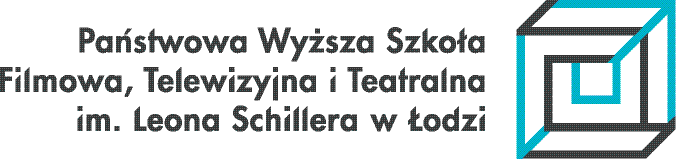 Uchwała nr 5 z dnia 23 czerwca 2023 r.Senatu Państwowej Wyższej Szkoły Filmowej, Telewizyjnej i Teatralnejim. Leona Schillera w Łodziw sprawie: ustalenia programów studiów na poszczególnych kierunkach studiów
w Państwowej Wyższej Szkoły Filmowej, Telewizyjnej i Teatralnej im. Leona Schillera w Łodzi.Na podstawie  art. 28 ust. 1 pkt. 11 ustawy z dnia 20 lipca 2018 r. – Prawo o szkolnictwie wyższym i nauce (t.j. Dz. U. z 2023 r., poz. 742) oraz § 38 ust. 1 pkt. 12 Statutu Państwowej Wyższej Szkoły Filmowej, Telewizyjnej i Teatralnej im. L. Schillera w Łodzi uchwalonego na posiedzeniu Senatu w dniu 25 września 2019 r. (tekst jednolity obejmujący zmiany wprowadzone uchwałą nr 3 Senatu PWSFTviT z dnia 19 sierpnia 2021 r. z mocą obowiązującą od 1 października 2021 r.),  Senat Państwowej Wyższej Szkoły Filmowej, Telewizyjnej i Teatralnej im. Leona Schillera 
w Łodzi uchwala, co następuje:§ 1Ustala się programy studiów na poszczególnych kierunkach studiów w Państwowej Wyższej Szkoły Filmowej, Telewizyjnej i Teatralnej im. Leona Schillera w Łodzi:Na Wydziale Reżyserii Filmowej, Telewizyjnej i Teatralnej, stanowiący załącznik nr 1 
do niniejszej uchwały;Na Wydziale Operatorskim i Realizacji Telewizyjnej, stanowiący załącznik nr 2 
do niniejszej uchwały;Na Wydziale Aktorskim, stanowiący załącznik nr 3 do niniejszej uchwały;Na Wydziale Organizacji Sztuki Filmowej, stanowiący załącznik nr 4 do niniejszej uchwały.§ 2Uchwała wchodzi w życie z dniem podjęcia.Przewodnicząca SenatuPWSFTviT im. L. Schillera w Łodzidr hab. Milenia Fiedler